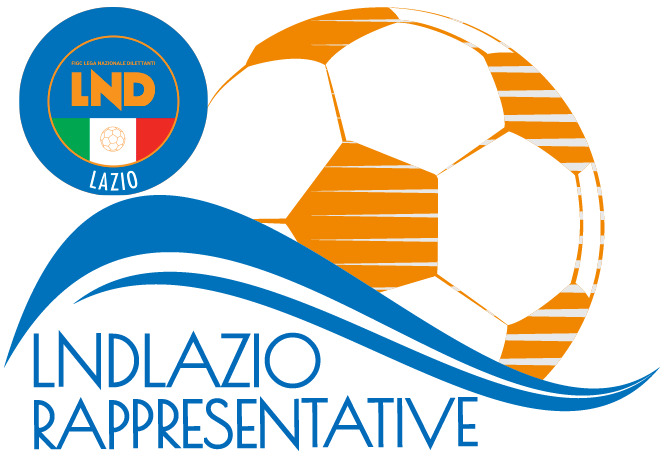 Gli  atleti sopra elencati dovranno presentarsi muniti del materiale occorrente, compresa tuta sociale, e copia del certificato d’idoneita’ all’attivita’ agonistica, rilasciato secondo le normative vigenti, e fotocopia di un documento valido.Si ringraziano le Societa’ di appartenenza per la loro collaborazione, e in particolare il Comitato Regionale MOLISE per la disponibilità dimostrata.Si ribadisce che, in base all’art. 76 comma 2 delle N.O.I.F., i calciatori che senza legittimo e comprovato impedimento, non rispondano alle convocazioni delle Rappresentative dei Comitati sono passibili di squalifiche da scontarsi in gare ufficiali della loro Società. In tali casi, i calciatori e le società, verranno deferite ai competenti organi disciplinari.     IL SEGRETARIO  						          IL  PRESIDENTE                   Claudio GALIETI					                       Melchiorre ZARELLIRAPPRESENTATIVA UNDER 17 
CONVOCAZIONE N. 10
stagione sportiva 2023-2024Nell'ambito dall'attività necessaria per la formazione della Rappresentativa Under 17 del Comitato Regionale Lazio, che dovrà partecipare al “TORNEO DELLE REGIONI”, sono stati convocati il giorno 29 febbraio 2024 alle ore  8.30 presso il Comitato Regionale Lazio Via Tiburtina, 1072 (angolo via di Tor Cervara) sottoelencati atleti per disputare una gara amichevole con il Comitato Regionale Molise che si disputerà presso il campo “GINO SALVETI” di Cassino Via Appia Nuova 29 Cassino(FR) INIZIO GARA ORE 14.30SOCIETA’CALCIATORESTAFFACADDEMY FROSINONEVANNICELLI CRISTIANResponsabileACCADEMIA CALCIO ROMATASSONE LORENZODARIO SCALCHIGRIFONE CALCIOPICANO EDOARDO –TORBIDONI MARCODirigenteLODIGIANI CALCIO 1972GUERRISI DAMIANO - TIMPERI GIORDANOFERNANDO ARCESEMONTESPACCATOROTONDO ANDREAGIOVANNI SGANGANUOVA TOR TRE TESTEDE MARCHI DAVIDE  SelezionatoreSS ROMULEAFERRARI ALESSIO – FERLA CRISTIANVINCENZO IANNONESAVIO  S.R.L.DI GIULIO ALESSANDRO – PERGOLINI EDOARDOCollaboratore TecnicoTRASTEVERE CALCIOSESTIO FEDERICO – CATASTA FRANCESCODIEGO DI GIOSIAURBETEVERE CALCIOCESARINI VALERIO  –IACOPONI RICCARDOMedicoVIGOR PERCONTICARENZA FRANCESCO –MONTANO TOMMASOROBERTO BIANCHINIFisioterapistaMATTEO BATELLAPubblicato  in  Roma il  22 FEBBRAIO  2024